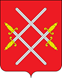 АДМИНИСТРАЦИЯ РУЗСКОГО ГОРОДСКОГО ОКРУГАМОСКОВСКОЙ ОБЛАСТИПОСТАНОВЛЕНИЕот __________________________ №_______О внесении изменений в муниципальную программуРузского городского округа «Жилище», утвержденную постановлением Администрации Рузского городского округа от 10.11.2022 № 5468 (в редакции от 25.08.2023 № 5193, от 22.12.2023 №8783)	В соответствии с Бюджетным кодексом Российской Федерации, Федеральным законом от 06.10.2003  № 131-ФЗ «Об общих принципах организации местного самоуправления в Российской Федерации», постановлением Правительства Московской области от 04.10.2022 №1072/35 «О досрочном прекращении реализации государственной программы Московской области «Жилище» на 2017-2027 годы и утверждении государственной программы Московской области «Жилище» на 2023-2033 годы», постановлением Администрации Рузского городского округа от 02.11.2022 № 5352 «Об утверждении Порядка разработки и реализации муниципальных программ Рузского городского округа», постановлением Администрации Рузского городского округа от 07.11.2022 № 5391 «Об утверждении Перечня муниципальных программ Рузского городского округа», руководствуясь Уставом Рузского городского округа,  Администрация Рузского городского округа постановляет:Муниципальную программу Рузского городского округа «Жилище», утвержденную постановлением Администрации Рузского городского округа от 10.11.2022 № 5468 «Об утверждении муниципальной программы Рузского городского округа «Жилище» (в редакции от 25.08.2023 № 5193, от 22.12.2023 №8783),  изложить в новой редакции (прилагается).Разместить настоящее постановление на официальном сайте Рузского городского округа в сети «Интернет».Контроль за исполнением настоящего постановления возложить на заместителя Главы Рузского городского округа Голубину Ю.Е.Глава городского округа                                                                              Н.Н. ПархоменкоПриложение №1 к муниципальной программе Рузского городского округа «Жилище» Паспорт муниципальной программы Рузского городского округа «ЖИЛИЩЕ»(наименование муниципальной программы)Общая характеристика сферы реализации муниципальной программы, в том числе формулировка основных проблем в указанной сфере, инерционный прогноз ее развития, описание цели муниципальной программыРузский городской округ расположен на западе Московской области.  Территория округа составляет 1 559 кв.км. На территории округа расположено 230 населенных пунктов.Общая численность постоянно проживающего населения в Рузском городском округе составляет 63 520 человек.  Общий объем жилищного фонда на территории Рузского городского округа по состоянию на конец 2022 года составлял 1 950,25 тыс.кв.м, общая площадь жилых помещений, приходящихся на одного жителя Рузского городского округа – 30,7 кв. м.Основными проблемами в жилищной сфере являются недостаточный уровень обеспеченности жителей жильем, его низкая доступность.Сохраняется напряженность в обеспечении жильем отдельных категорий граждан, определенных законодательством Российской Федерации, в пределах установленных социальных стандартов.Кроме того, особенно остро жилищная проблема стоит перед молодыми семьями, их финансовые возможности ограничены, так как в подавляющей массе они имеют низкие доходы и не имеют накоплений.Приобретение и строительство жилья с использованием рыночных механизмов остаются доступными лишь ограниченному кругу семей.На 1 января 2022 года на учете в качестве нуждающихся в жилых помещениях, предоставляемых по договорам социального найма в Рузском городском округе стоят 181 семья (595 человек), из них 98 семей (316 человек) стоят на учете более 10 лет.Обеспечение граждан, состоящих на учете в качестве нуждающихся в жилых помещениях, предоставляемых по договорам социального найма (жилищная очередь) осуществляется крайне медленно. Это связано с тем, что строительство домов в настоящий период времени ведется за счет средств застройщиков, либо по договорам долевого участия (за счет собственных средств граждан, заключивших договоры с застройщиками). Администрация Рузского городского округа не является застройщиком, соответственно, не получает жилые помещения в муниципальную собственность.Постоянное внимание уделяется отдельным категориям граждан, нуждающихся в улучшении жилищных условий. В соответствии со статьями 19 - 21 Федерального закона от 06.10.2003 № 131-ФЗ «Об общих принципах организации местного самоуправления в Российской Федерации» Администрация Рузского городского округа наделена государственными полномочиями по обеспечению жилыми помещениями отдельных категорий граждан, которым предоставляется социальная поддержка по обеспечению жилыми помещениями за счет средств федерального бюджета и бюджета Московской области. Это такие категории граждан, как ветераны Великой Отечественной войны, ветераны боевых действий, инвалиды и семьи, имеющие детей-инвалидов, дети-сироты и дети, оставшиеся без попечения родителей, лица из их числа. Также особое внимание уделяется поддержке молодых семей, многодетных семей, нуждающихся в улучшении жилищных условий.Муниципальная программа Рузского городского округа «Жилище» (далее - муниципальная программа) является одной из приоритетных, носит комплексный характер. Реализация мероприятий муниципальной программы окажет влияние на рост социального благополучия и общее экономическое развитие Рузского городского округа.Цели, задачи и основные направления реализации Муниципальной программы позволяют учесть основные проблемы в строительстве и приобретении жилья на территории Рузского городского округа.Цель Муниципальной программы - повышение доступности жилья для населения, обеспечение безопасных и комфортных условий проживания в городском округе.Достижение целей Муниципальной программы осуществляется путем скоординированного выполнения комплекса взаимосвязанных по срокам, ресурсам, исполнителям и результатам мероприятий, предусмотренных в подпрограммах, и отдельных мероприятий, входящих в состав Муниципальной программы. Прогноз развития жилищной сферы с учетом реализации муниципальной программы, включая возможные варианты решения проблемы, оценку преимуществ и рисков, возникающих при выборе различных вариантов решения проблемыПриведенная выше характеристика текущего состояния, основные проблемы в сфере создания комфортных условий проживания для жителей Рузского городского округа определяют новую стратегию развития жилищной политики района, основанную на следующих приоритетах:поддержка отдельных категорий граждан, определенных законодательством, в улучшении жилищных условий за счет средств бюджетов всех уровней в пределах установленных социальных стандартов и в соответствии с объемом государственных обязательств;развитие нормативной правовой базы, создающей правовые, экономические, социальные и организационные предпосылки для решения жилищной проблемы в Рузском городском округе.По каждому приоритетному направлению предусмотрена реализация конкретных мероприятий в рамках соответствующих подпрограмм, входящих в состав муниципальной программы, при проведении которых будут сконцентрированы основные финансовые и организационные усилия. При этом к рискам реализации муниципальной программы, которыми может управлять муниципальный заказчик, уменьшая вероятность их возникновения, следует отнести операционные риски, связанные с ошибками управления реализацией муниципальной программы, в том числе отдельных ее исполнителей, неготовности организационной инфраструктуры к решению задач, поставленных муниципальной программой, что может привести к неэффективному использованию бюджетных средств, невыполнению ряда мероприятий или задержке в их выполнении. Данный риск обусловлен большим количеством участников реализации мероприятий муниципальной программы.Риск финансового обеспечения муниципальной программы связан с возможным сокращением лимитных обязательств федерального и областного бюджетов. Однако, учитывая предусмотренные муниципальной программой меры по созданию условий для привлечения средств внебюджетных источников, риск сбоев в ее реализации по причине недофинансирования можно считать умеренным.Реализации муниципальной программы угрожают следующие риски, которые связаны с изменениями внешней среды и которыми невозможно управлять в рамках реализации программы:риск ухудшения состояния экономики, что может привести к снижению бюджетных доходов, ухудшению динамики основных макроэкономических показателей, риск возникновения обстоятельств непреодолимой силы, в том числе природных и техногенных катастроф и катаклизмов, что может привести к существенному ухудшению состояния жилищного фонда, а также потребовать концентрации средств бюджета района на преодоление последствий таких катастроф. В целях минимизации указанных рисков будет создана эффективная система управления муниципальной программой.Целевые показатели муниципальной программы Рузского городского округа «Жилище»Перечни мероприятий подпрограммПеречень мероприятий подпрограммы I «Создание условий для жилищного строительства» Перечень мероприятий подпрограммы II «Обеспечение жильем молодых семей»4.3. Перечень мероприятий подпрограммы III «Обеспечение жильем детей-сирот и детей, оставшихся без попечения родителей, лиц из числа детей-сирот и детей, оставшихся без попечения родителей»Перечень мероприятий подпрограммы IV «Социальная ипотека»Перечень мероприятий подпрограммы VI «Обеспечение жильем отдельных категорий граждан
за счет средств федерального бюджета»Перечень мероприятий подпрограммы VII
«Улучшение жилищных условий отдельных категорий многодетных семей»Перечень мероприятий подпрограммы VIII «Обеспечивающая подпрограмма»Методика расчета значений целевых показателей муниципальной программыРузского городского округа «Жилище»Оценка эффективности муниципальной программы ежегодно производится на основе использования целевых показателей, обеспечивающих мониторинг динамики изменений в жилищной сфере за оцениваемый период с целью уточнения задач муниципальной программы и подпрограмм.Оценка эффективности муниципальной программы осуществляется путем сравнения текущих значений показателей с установленными муниципальной программой значениями на 2020-2024 годы.6. Методикаопределения результатов выполнения мероприятий муниципальной программы Рузского городского округа «Жилище»Координатор муниципальной программыЗаместитель Главы Администрации Рузского городского округа Ю.Е. ГолубинаЗаместитель Главы Администрации Рузского городского округа Ю.Е. ГолубинаЗаместитель Главы Администрации Рузского городского округа Ю.Е. ГолубинаЗаместитель Главы Администрации Рузского городского округа Ю.Е. ГолубинаЗаместитель Главы Администрации Рузского городского округа Ю.Е. ГолубинаЗаместитель Главы Администрации Рузского городского округа Ю.Е. ГолубинаЗаместитель Главы Администрации Рузского городского округа Ю.Е. ГолубинаЗаместитель Главы Администрации Рузского городского округа Ю.Е. ГолубинаЗаместитель Главы Администрации Рузского городского округа Ю.Е. ГолубинаЗаместитель Главы Администрации Рузского городского округа Ю.Е. ГолубинаЗаместитель Главы Администрации Рузского городского округа Ю.Е. ГолубинаЗаместитель Главы Администрации Рузского городского округа Ю.Е. ГолубинаМуниципальный заказчик программыАдминистрация Рузского городского округа Московской области (Жилищный отдел управления по жилищным вопросам Администрации Рузского городского округа; Отдел архитектуры Администрации Рузского городского округа).Администрация Рузского городского округа Московской области (Жилищный отдел управления по жилищным вопросам Администрации Рузского городского округа; Отдел архитектуры Администрации Рузского городского округа).Администрация Рузского городского округа Московской области (Жилищный отдел управления по жилищным вопросам Администрации Рузского городского округа; Отдел архитектуры Администрации Рузского городского округа).Администрация Рузского городского округа Московской области (Жилищный отдел управления по жилищным вопросам Администрации Рузского городского округа; Отдел архитектуры Администрации Рузского городского округа).Администрация Рузского городского округа Московской области (Жилищный отдел управления по жилищным вопросам Администрации Рузского городского округа; Отдел архитектуры Администрации Рузского городского округа).Администрация Рузского городского округа Московской области (Жилищный отдел управления по жилищным вопросам Администрации Рузского городского округа; Отдел архитектуры Администрации Рузского городского округа).Администрация Рузского городского округа Московской области (Жилищный отдел управления по жилищным вопросам Администрации Рузского городского округа; Отдел архитектуры Администрации Рузского городского округа).Администрация Рузского городского округа Московской области (Жилищный отдел управления по жилищным вопросам Администрации Рузского городского округа; Отдел архитектуры Администрации Рузского городского округа).Администрация Рузского городского округа Московской области (Жилищный отдел управления по жилищным вопросам Администрации Рузского городского округа; Отдел архитектуры Администрации Рузского городского округа).Администрация Рузского городского округа Московской области (Жилищный отдел управления по жилищным вопросам Администрации Рузского городского округа; Отдел архитектуры Администрации Рузского городского округа).Администрация Рузского городского округа Московской области (Жилищный отдел управления по жилищным вопросам Администрации Рузского городского округа; Отдел архитектуры Администрации Рузского городского округа).Администрация Рузского городского округа Московской области (Жилищный отдел управления по жилищным вопросам Администрации Рузского городского округа; Отдел архитектуры Администрации Рузского городского округа).Цели муниципальной программы1. Создание условий для ввода 781 тыс. кв. м жилья до 2033 года.2. Улучшение жилищных условий не менее 4 семей ежегодно к 2033 году.1. Создание условий для ввода 781 тыс. кв. м жилья до 2033 года.2. Улучшение жилищных условий не менее 4 семей ежегодно к 2033 году.1. Создание условий для ввода 781 тыс. кв. м жилья до 2033 года.2. Улучшение жилищных условий не менее 4 семей ежегодно к 2033 году.1. Создание условий для ввода 781 тыс. кв. м жилья до 2033 года.2. Улучшение жилищных условий не менее 4 семей ежегодно к 2033 году.1. Создание условий для ввода 781 тыс. кв. м жилья до 2033 года.2. Улучшение жилищных условий не менее 4 семей ежегодно к 2033 году.1. Создание условий для ввода 781 тыс. кв. м жилья до 2033 года.2. Улучшение жилищных условий не менее 4 семей ежегодно к 2033 году.1. Создание условий для ввода 781 тыс. кв. м жилья до 2033 года.2. Улучшение жилищных условий не менее 4 семей ежегодно к 2033 году.1. Создание условий для ввода 781 тыс. кв. м жилья до 2033 года.2. Улучшение жилищных условий не менее 4 семей ежегодно к 2033 году.1. Создание условий для ввода 781 тыс. кв. м жилья до 2033 года.2. Улучшение жилищных условий не менее 4 семей ежегодно к 2033 году.1. Создание условий для ввода 781 тыс. кв. м жилья до 2033 года.2. Улучшение жилищных условий не менее 4 семей ежегодно к 2033 году.1. Создание условий для ввода 781 тыс. кв. м жилья до 2033 года.2. Улучшение жилищных условий не менее 4 семей ежегодно к 2033 году.1. Создание условий для ввода 781 тыс. кв. м жилья до 2033 года.2. Улучшение жилищных условий не менее 4 семей ежегодно к 2033 году.Перечень подпрограммМуниципальные заказчики подпрограмм:Муниципальные заказчики подпрограмм:Муниципальные заказчики подпрограмм:Муниципальные заказчики подпрограмм:Муниципальные заказчики подпрограмм:Муниципальные заказчики подпрограмм:Муниципальные заказчики подпрограмм:Муниципальные заказчики подпрограмм:Муниципальные заказчики подпрограмм:Муниципальные заказчики подпрограмм:Муниципальные заказчики подпрограмм:Муниципальные заказчики подпрограмм:Подпрограмма I: Создание условий для жилищного строительстваАдминистрация Рузского городского округа (Жилищный отдел управления по жилищным вопросам; Отдел архитектуры)Администрация Рузского городского округа (Жилищный отдел управления по жилищным вопросам; Отдел архитектуры)Администрация Рузского городского округа (Жилищный отдел управления по жилищным вопросам; Отдел архитектуры)Администрация Рузского городского округа (Жилищный отдел управления по жилищным вопросам; Отдел архитектуры)Администрация Рузского городского округа (Жилищный отдел управления по жилищным вопросам; Отдел архитектуры)Администрация Рузского городского округа (Жилищный отдел управления по жилищным вопросам; Отдел архитектуры)Администрация Рузского городского округа (Жилищный отдел управления по жилищным вопросам; Отдел архитектуры)Администрация Рузского городского округа (Жилищный отдел управления по жилищным вопросам; Отдел архитектуры)Администрация Рузского городского округа (Жилищный отдел управления по жилищным вопросам; Отдел архитектуры)Администрация Рузского городского округа (Жилищный отдел управления по жилищным вопросам; Отдел архитектуры)Администрация Рузского городского округа (Жилищный отдел управления по жилищным вопросам; Отдел архитектуры)Администрация Рузского городского округа (Жилищный отдел управления по жилищным вопросам; Отдел архитектуры)Подпрограмма II: Обеспечение жильем молодых семейАдминистрации Рузского городского округа (Жилищный отдел управления по жилищным вопросам)Администрации Рузского городского округа (Жилищный отдел управления по жилищным вопросам)Администрации Рузского городского округа (Жилищный отдел управления по жилищным вопросам)Администрации Рузского городского округа (Жилищный отдел управления по жилищным вопросам)Администрации Рузского городского округа (Жилищный отдел управления по жилищным вопросам)Администрации Рузского городского округа (Жилищный отдел управления по жилищным вопросам)Администрации Рузского городского округа (Жилищный отдел управления по жилищным вопросам)Администрации Рузского городского округа (Жилищный отдел управления по жилищным вопросам)Администрации Рузского городского округа (Жилищный отдел управления по жилищным вопросам)Администрации Рузского городского округа (Жилищный отдел управления по жилищным вопросам)Администрации Рузского городского округа (Жилищный отдел управления по жилищным вопросам)Администрации Рузского городского округа (Жилищный отдел управления по жилищным вопросам)Подпрограмма III: Обеспечение жильем детей-сирот и детей, оставшихся без попечения родителей, лиц из числа детей-сирот и детей, оставшихся без попечения родителейАдминистрации Рузского городского округа (Жилищный отдел управления по жилищным вопросам)Администрации Рузского городского округа (Жилищный отдел управления по жилищным вопросам)Администрации Рузского городского округа (Жилищный отдел управления по жилищным вопросам)Администрации Рузского городского округа (Жилищный отдел управления по жилищным вопросам)Администрации Рузского городского округа (Жилищный отдел управления по жилищным вопросам)Администрации Рузского городского округа (Жилищный отдел управления по жилищным вопросам)Администрации Рузского городского округа (Жилищный отдел управления по жилищным вопросам)Администрации Рузского городского округа (Жилищный отдел управления по жилищным вопросам)Администрации Рузского городского округа (Жилищный отдел управления по жилищным вопросам)Администрации Рузского городского округа (Жилищный отдел управления по жилищным вопросам)Администрации Рузского городского округа (Жилищный отдел управления по жилищным вопросам)Администрации Рузского городского округа (Жилищный отдел управления по жилищным вопросам)Подпрограмма IV: Социальная ипотекаАдминистрации Рузского городского округа (Жилищный отдел управления по жилищным вопросам)Администрации Рузского городского округа (Жилищный отдел управления по жилищным вопросам)Администрации Рузского городского округа (Жилищный отдел управления по жилищным вопросам)Администрации Рузского городского округа (Жилищный отдел управления по жилищным вопросам)Администрации Рузского городского округа (Жилищный отдел управления по жилищным вопросам)Администрации Рузского городского округа (Жилищный отдел управления по жилищным вопросам)Администрации Рузского городского округа (Жилищный отдел управления по жилищным вопросам)Администрации Рузского городского округа (Жилищный отдел управления по жилищным вопросам)Администрации Рузского городского округа (Жилищный отдел управления по жилищным вопросам)Администрации Рузского городского округа (Жилищный отдел управления по жилищным вопросам)Администрации Рузского городского округа (Жилищный отдел управления по жилищным вопросам)Администрации Рузского городского округа (Жилищный отдел управления по жилищным вопросам)Подпрограмма VI: Обеспечение жильем отдельных категорий граждан за счет средств федерального бюджетаАдминистрации Рузского городского округа (Жилищный отдел управления по жилищным вопросам)Администрации Рузского городского округа (Жилищный отдел управления по жилищным вопросам)Администрации Рузского городского округа (Жилищный отдел управления по жилищным вопросам)Администрации Рузского городского округа (Жилищный отдел управления по жилищным вопросам)Администрации Рузского городского округа (Жилищный отдел управления по жилищным вопросам)Администрации Рузского городского округа (Жилищный отдел управления по жилищным вопросам)Администрации Рузского городского округа (Жилищный отдел управления по жилищным вопросам)Администрации Рузского городского округа (Жилищный отдел управления по жилищным вопросам)Администрации Рузского городского округа (Жилищный отдел управления по жилищным вопросам)Администрации Рузского городского округа (Жилищный отдел управления по жилищным вопросам)Администрации Рузского городского округа (Жилищный отдел управления по жилищным вопросам)Администрации Рузского городского округа (Жилищный отдел управления по жилищным вопросам)Подпрограмма VII: Улучшение жилищных условий отдельных категорий многодетных семейАдминистрации Рузского городского округа (Жилищный отдел управления по жилищным вопросам)Администрации Рузского городского округа (Жилищный отдел управления по жилищным вопросам)Администрации Рузского городского округа (Жилищный отдел управления по жилищным вопросам)Администрации Рузского городского округа (Жилищный отдел управления по жилищным вопросам)Администрации Рузского городского округа (Жилищный отдел управления по жилищным вопросам)Администрации Рузского городского округа (Жилищный отдел управления по жилищным вопросам)Администрации Рузского городского округа (Жилищный отдел управления по жилищным вопросам)Администрации Рузского городского округа (Жилищный отдел управления по жилищным вопросам)Администрации Рузского городского округа (Жилищный отдел управления по жилищным вопросам)Администрации Рузского городского округа (Жилищный отдел управления по жилищным вопросам)Администрации Рузского городского округа (Жилищный отдел управления по жилищным вопросам)Администрации Рузского городского округа (Жилищный отдел управления по жилищным вопросам)Подпрограмма VIII: Обеспечивающая подпрограммаАдминистрации Рузского городского округа (Жилищный отдел управления по жилищным вопросам)Администрации Рузского городского округа (Жилищный отдел управления по жилищным вопросам)Администрации Рузского городского округа (Жилищный отдел управления по жилищным вопросам)Администрации Рузского городского округа (Жилищный отдел управления по жилищным вопросам)Администрации Рузского городского округа (Жилищный отдел управления по жилищным вопросам)Администрации Рузского городского округа (Жилищный отдел управления по жилищным вопросам)Администрации Рузского городского округа (Жилищный отдел управления по жилищным вопросам)Администрации Рузского городского округа (Жилищный отдел управления по жилищным вопросам)Администрации Рузского городского округа (Жилищный отдел управления по жилищным вопросам)Администрации Рузского городского округа (Жилищный отдел управления по жилищным вопросам)Администрации Рузского городского округа (Жилищный отдел управления по жилищным вопросам)Администрации Рузского городского округа (Жилищный отдел управления по жилищным вопросам)Краткая характеристика подпрограммСоздание условий для развития жилищного строительства, обеспечение прав пострадавших граждан-соинвесторов, создание системы недопущения возникновения проблемных объектов в сфере жилищного строительства, обеспечение комплексной инфраструктурой земельных участков для предоставления отдельным категориям граждан.Создание условий для развития жилищного строительства, обеспечение прав пострадавших граждан-соинвесторов, создание системы недопущения возникновения проблемных объектов в сфере жилищного строительства, обеспечение комплексной инфраструктурой земельных участков для предоставления отдельным категориям граждан.Создание условий для развития жилищного строительства, обеспечение прав пострадавших граждан-соинвесторов, создание системы недопущения возникновения проблемных объектов в сфере жилищного строительства, обеспечение комплексной инфраструктурой земельных участков для предоставления отдельным категориям граждан.Создание условий для развития жилищного строительства, обеспечение прав пострадавших граждан-соинвесторов, создание системы недопущения возникновения проблемных объектов в сфере жилищного строительства, обеспечение комплексной инфраструктурой земельных участков для предоставления отдельным категориям граждан.Создание условий для развития жилищного строительства, обеспечение прав пострадавших граждан-соинвесторов, создание системы недопущения возникновения проблемных объектов в сфере жилищного строительства, обеспечение комплексной инфраструктурой земельных участков для предоставления отдельным категориям граждан.Создание условий для развития жилищного строительства, обеспечение прав пострадавших граждан-соинвесторов, создание системы недопущения возникновения проблемных объектов в сфере жилищного строительства, обеспечение комплексной инфраструктурой земельных участков для предоставления отдельным категориям граждан.Создание условий для развития жилищного строительства, обеспечение прав пострадавших граждан-соинвесторов, создание системы недопущения возникновения проблемных объектов в сфере жилищного строительства, обеспечение комплексной инфраструктурой земельных участков для предоставления отдельным категориям граждан.Создание условий для развития жилищного строительства, обеспечение прав пострадавших граждан-соинвесторов, создание системы недопущения возникновения проблемных объектов в сфере жилищного строительства, обеспечение комплексной инфраструктурой земельных участков для предоставления отдельным категориям граждан.Создание условий для развития жилищного строительства, обеспечение прав пострадавших граждан-соинвесторов, создание системы недопущения возникновения проблемных объектов в сфере жилищного строительства, обеспечение комплексной инфраструктурой земельных участков для предоставления отдельным категориям граждан.Создание условий для развития жилищного строительства, обеспечение прав пострадавших граждан-соинвесторов, создание системы недопущения возникновения проблемных объектов в сфере жилищного строительства, обеспечение комплексной инфраструктурой земельных участков для предоставления отдельным категориям граждан.Создание условий для развития жилищного строительства, обеспечение прав пострадавших граждан-соинвесторов, создание системы недопущения возникновения проблемных объектов в сфере жилищного строительства, обеспечение комплексной инфраструктурой земельных участков для предоставления отдельным категориям граждан.Создание условий для развития жилищного строительства, обеспечение прав пострадавших граждан-соинвесторов, создание системы недопущения возникновения проблемных объектов в сфере жилищного строительства, обеспечение комплексной инфраструктурой земельных участков для предоставления отдельным категориям граждан.Краткая характеристика подпрограммОказание государственной поддержки молодым семьям в виде социальных выплат на приобретение жилого помещения или создание объекта индивидуального жилищного строительства.Оказание государственной поддержки молодым семьям в виде социальных выплат на приобретение жилого помещения или создание объекта индивидуального жилищного строительства.Оказание государственной поддержки молодым семьям в виде социальных выплат на приобретение жилого помещения или создание объекта индивидуального жилищного строительства.Оказание государственной поддержки молодым семьям в виде социальных выплат на приобретение жилого помещения или создание объекта индивидуального жилищного строительства.Оказание государственной поддержки молодым семьям в виде социальных выплат на приобретение жилого помещения или создание объекта индивидуального жилищного строительства.Оказание государственной поддержки молодым семьям в виде социальных выплат на приобретение жилого помещения или создание объекта индивидуального жилищного строительства.Оказание государственной поддержки молодым семьям в виде социальных выплат на приобретение жилого помещения или создание объекта индивидуального жилищного строительства.Оказание государственной поддержки молодым семьям в виде социальных выплат на приобретение жилого помещения или создание объекта индивидуального жилищного строительства.Оказание государственной поддержки молодым семьям в виде социальных выплат на приобретение жилого помещения или создание объекта индивидуального жилищного строительства.Оказание государственной поддержки молодым семьям в виде социальных выплат на приобретение жилого помещения или создание объекта индивидуального жилищного строительства.Оказание государственной поддержки молодым семьям в виде социальных выплат на приобретение жилого помещения или создание объекта индивидуального жилищного строительства.Оказание государственной поддержки молодым семьям в виде социальных выплат на приобретение жилого помещения или создание объекта индивидуального жилищного строительства.Краткая характеристика подпрограммОказание государственной поддержки в решении жилищной проблемы детей-сирот и детей, оставшихся без попечения родителей, лиц из числа детей-сирот и детей, оставшихся без попечения родителей.Оказание государственной поддержки в решении жилищной проблемы детей-сирот и детей, оставшихся без попечения родителей, лиц из числа детей-сирот и детей, оставшихся без попечения родителей.Оказание государственной поддержки в решении жилищной проблемы детей-сирот и детей, оставшихся без попечения родителей, лиц из числа детей-сирот и детей, оставшихся без попечения родителей.Оказание государственной поддержки в решении жилищной проблемы детей-сирот и детей, оставшихся без попечения родителей, лиц из числа детей-сирот и детей, оставшихся без попечения родителей.Оказание государственной поддержки в решении жилищной проблемы детей-сирот и детей, оставшихся без попечения родителей, лиц из числа детей-сирот и детей, оставшихся без попечения родителей.Оказание государственной поддержки в решении жилищной проблемы детей-сирот и детей, оставшихся без попечения родителей, лиц из числа детей-сирот и детей, оставшихся без попечения родителей.Оказание государственной поддержки в решении жилищной проблемы детей-сирот и детей, оставшихся без попечения родителей, лиц из числа детей-сирот и детей, оставшихся без попечения родителей.Оказание государственной поддержки в решении жилищной проблемы детей-сирот и детей, оставшихся без попечения родителей, лиц из числа детей-сирот и детей, оставшихся без попечения родителей.Оказание государственной поддержки в решении жилищной проблемы детей-сирот и детей, оставшихся без попечения родителей, лиц из числа детей-сирот и детей, оставшихся без попечения родителей.Оказание государственной поддержки в решении жилищной проблемы детей-сирот и детей, оставшихся без попечения родителей, лиц из числа детей-сирот и детей, оставшихся без попечения родителей.Оказание государственной поддержки в решении жилищной проблемы детей-сирот и детей, оставшихся без попечения родителей, лиц из числа детей-сирот и детей, оставшихся без попечения родителей.Оказание государственной поддержки в решении жилищной проблемы детей-сирот и детей, оставшихся без попечения родителей, лиц из числа детей-сирот и детей, оставшихся без попечения родителей.Краткая характеристика подпрограммОказание государственной поддержки отдельным категориям граждан в решении жилищного вопроса на условиях льготного ипотечного кредитования.Оказание государственной поддержки отдельным категориям граждан в решении жилищного вопроса на условиях льготного ипотечного кредитования.Оказание государственной поддержки отдельным категориям граждан в решении жилищного вопроса на условиях льготного ипотечного кредитования.Оказание государственной поддержки отдельным категориям граждан в решении жилищного вопроса на условиях льготного ипотечного кредитования.Оказание государственной поддержки отдельным категориям граждан в решении жилищного вопроса на условиях льготного ипотечного кредитования.Оказание государственной поддержки отдельным категориям граждан в решении жилищного вопроса на условиях льготного ипотечного кредитования.Оказание государственной поддержки отдельным категориям граждан в решении жилищного вопроса на условиях льготного ипотечного кредитования.Оказание государственной поддержки отдельным категориям граждан в решении жилищного вопроса на условиях льготного ипотечного кредитования.Оказание государственной поддержки отдельным категориям граждан в решении жилищного вопроса на условиях льготного ипотечного кредитования.Оказание государственной поддержки отдельным категориям граждан в решении жилищного вопроса на условиях льготного ипотечного кредитования.Оказание государственной поддержки отдельным категориям граждан в решении жилищного вопроса на условиях льготного ипотечного кредитования.Оказание государственной поддержки отдельным категориям граждан в решении жилищного вопроса на условиях льготного ипотечного кредитования.Краткая характеристика подпрограммОказание государственной поддержки по обеспечению жилыми помещениями отдельных категорий граждан за счет федерального бюджета.Оказание государственной поддержки по обеспечению жилыми помещениями отдельных категорий граждан за счет федерального бюджета.Оказание государственной поддержки по обеспечению жилыми помещениями отдельных категорий граждан за счет федерального бюджета.Оказание государственной поддержки по обеспечению жилыми помещениями отдельных категорий граждан за счет федерального бюджета.Оказание государственной поддержки по обеспечению жилыми помещениями отдельных категорий граждан за счет федерального бюджета.Оказание государственной поддержки по обеспечению жилыми помещениями отдельных категорий граждан за счет федерального бюджета.Оказание государственной поддержки по обеспечению жилыми помещениями отдельных категорий граждан за счет федерального бюджета.Оказание государственной поддержки по обеспечению жилыми помещениями отдельных категорий граждан за счет федерального бюджета.Оказание государственной поддержки по обеспечению жилыми помещениями отдельных категорий граждан за счет федерального бюджета.Оказание государственной поддержки по обеспечению жилыми помещениями отдельных категорий граждан за счет федерального бюджета.Оказание государственной поддержки по обеспечению жилыми помещениями отдельных категорий граждан за счет федерального бюджета.Оказание государственной поддержки по обеспечению жилыми помещениями отдельных категорий граждан за счет федерального бюджета.Краткая характеристика подпрограммОказание государственной поддержки семьям, имеющим семь и более детей, и семьям, в которых одновременно родились не менее трех детей в улучшении жилищных условий путем предоставления им жилищных субсидий на приобретение жилого помещения или строительство индивидуального жилого дома.Оказание государственной поддержки семьям, имеющим семь и более детей, и семьям, в которых одновременно родились не менее трех детей в улучшении жилищных условий путем предоставления им жилищных субсидий на приобретение жилого помещения или строительство индивидуального жилого дома.Оказание государственной поддержки семьям, имеющим семь и более детей, и семьям, в которых одновременно родились не менее трех детей в улучшении жилищных условий путем предоставления им жилищных субсидий на приобретение жилого помещения или строительство индивидуального жилого дома.Оказание государственной поддержки семьям, имеющим семь и более детей, и семьям, в которых одновременно родились не менее трех детей в улучшении жилищных условий путем предоставления им жилищных субсидий на приобретение жилого помещения или строительство индивидуального жилого дома.Оказание государственной поддержки семьям, имеющим семь и более детей, и семьям, в которых одновременно родились не менее трех детей в улучшении жилищных условий путем предоставления им жилищных субсидий на приобретение жилого помещения или строительство индивидуального жилого дома.Оказание государственной поддержки семьям, имеющим семь и более детей, и семьям, в которых одновременно родились не менее трех детей в улучшении жилищных условий путем предоставления им жилищных субсидий на приобретение жилого помещения или строительство индивидуального жилого дома.Оказание государственной поддержки семьям, имеющим семь и более детей, и семьям, в которых одновременно родились не менее трех детей в улучшении жилищных условий путем предоставления им жилищных субсидий на приобретение жилого помещения или строительство индивидуального жилого дома.Оказание государственной поддержки семьям, имеющим семь и более детей, и семьям, в которых одновременно родились не менее трех детей в улучшении жилищных условий путем предоставления им жилищных субсидий на приобретение жилого помещения или строительство индивидуального жилого дома.Оказание государственной поддержки семьям, имеющим семь и более детей, и семьям, в которых одновременно родились не менее трех детей в улучшении жилищных условий путем предоставления им жилищных субсидий на приобретение жилого помещения или строительство индивидуального жилого дома.Оказание государственной поддержки семьям, имеющим семь и более детей, и семьям, в которых одновременно родились не менее трех детей в улучшении жилищных условий путем предоставления им жилищных субсидий на приобретение жилого помещения или строительство индивидуального жилого дома.Оказание государственной поддержки семьям, имеющим семь и более детей, и семьям, в которых одновременно родились не менее трех детей в улучшении жилищных условий путем предоставления им жилищных субсидий на приобретение жилого помещения или строительство индивидуального жилого дома.Оказание государственной поддержки семьям, имеющим семь и более детей, и семьям, в которых одновременно родились не менее трех детей в улучшении жилищных условий путем предоставления им жилищных субсидий на приобретение жилого помещения или строительство индивидуального жилого дома.Краткая характеристика подпрограммСоздание условий для реализации полномочий органов местного самоуправления.Создание условий для реализации полномочий органов местного самоуправления.Создание условий для реализации полномочий органов местного самоуправления.Создание условий для реализации полномочий органов местного самоуправления.Создание условий для реализации полномочий органов местного самоуправления.Создание условий для реализации полномочий органов местного самоуправления.Создание условий для реализации полномочий органов местного самоуправления.Создание условий для реализации полномочий органов местного самоуправления.Создание условий для реализации полномочий органов местного самоуправления.Создание условий для реализации полномочий органов местного самоуправления.Создание условий для реализации полномочий органов местного самоуправления.Создание условий для реализации полномочий органов местного самоуправления.Источники финансирования муниципальной программы, в том числе по годам реализации программы (тыс .руб.):Всего20232024202520262027202820292030203120322033Средства бюджета Московской области235 928,7557 018,0048 433,3061 019,6569 457,800,000,000,000,000,000,000,00Средства федерального бюджета7 928,401 647,302 147,701 986,702 146,700,000,000,000,000,000,000,00Средства бюджета Рузского городского округа35 629,484 265,0013 019,038 457,659 887,800,000,000,000,000,000,000,00Внебюджетные средства1 277,101 277,100,000,000,000,000,000,000,000,000,000,00Всего, в том числе по годам:280 763,7364 207,4063 600,0371 464,0081 492,300,000,000,000,000,000,000,00№п/пНаименование целевых показателейТип показателяЕдиница измерения (по ОКЕИ)Базовое значение*Планируемое значение по годам реализацииПланируемое значение по годам реализацииПланируемое значение по годам реализацииПланируемое значение по годам реализацииПланируемое значение по годам реализацииПланируемое значение по годам реализацииПланируемое значение по годам реализацииПланируемое значение по годам реализацииПланируемое значение по годам реализацииПланируемое значение по годам реализацииПланируемое значение по годам реализацииОтветственный ЦИОГВ, ГО за достижение показателяНомер подпрограммы, мероприятий, оказывающих влияние на достижение показателя№п/пНаименование целевых показателейТип показателяЕдиница измерения (по ОКЕИ)Базовое значение*2023 год2024 год2025 год2026 год2027 год2028 год2029 год2030 год2031 год2032 год2033 годОтветственный ЦИОГВ, ГО за достижение показателяНомер подпрограммы, мероприятий, оказывающих влияние на достижение показателя1234567891011121314151617181. Создание условий для ввода 781 тыс. кв. м жилья до 2033 года1. Создание условий для ввода 781 тыс. кв. м жилья до 2033 года1. Создание условий для ввода 781 тыс. кв. м жилья до 2033 года1. Создание условий для ввода 781 тыс. кв. м жилья до 2033 года1. Создание условий для ввода 781 тыс. кв. м жилья до 2033 года1. Создание условий для ввода 781 тыс. кв. м жилья до 2033 года1. Создание условий для ввода 781 тыс. кв. м жилья до 2033 года1. Создание условий для ввода 781 тыс. кв. м жилья до 2033 года1. Создание условий для ввода 781 тыс. кв. м жилья до 2033 года1. Создание условий для ввода 781 тыс. кв. м жилья до 2033 года1. Создание условий для ввода 781 тыс. кв. м жилья до 2033 года1. Создание условий для ввода 781 тыс. кв. м жилья до 2033 года1. Создание условий для ввода 781 тыс. кв. м жилья до 2033 года1. Создание условий для ввода 781 тыс. кв. м жилья до 2033 года1. Создание условий для ввода 781 тыс. кв. м жилья до 2033 года1. Создание условий для ввода 781 тыс. кв. м жилья до 2033 года1. Создание условий для ввода 781 тыс. кв. м жилья до 2033 года1. Создание условий для ввода 781 тыс. кв. м жилья до 2033 года1.Объем жилищного строительстваУказ ПРФ от 04.02.2021 № 68 «Об оценке эффективности деятельности высших должностных лиц (руководителей высших исполнительных органов государственной власти) субъектов Российской Федерации и деятельности органов исполнительной власти субъектов Российской Федерации»Тыс.кв.м.767171717171717171717171Отдел архитектуры Администрации Рузского городского округа.01.011.01.021.01.031.01.041.03.031.04.02    1.04.032. Улучшение жилищных условий не менее 4 семей ежегодно к 2033 году2. Улучшение жилищных условий не менее 4 семей ежегодно к 2033 году2. Улучшение жилищных условий не менее 4 семей ежегодно к 2033 году2. Улучшение жилищных условий не менее 4 семей ежегодно к 2033 году2. Улучшение жилищных условий не менее 4 семей ежегодно к 2033 году2. Улучшение жилищных условий не менее 4 семей ежегодно к 2033 году2. Улучшение жилищных условий не менее 4 семей ежегодно к 2033 году2. Улучшение жилищных условий не менее 4 семей ежегодно к 2033 году2. Улучшение жилищных условий не менее 4 семей ежегодно к 2033 году2. Улучшение жилищных условий не менее 4 семей ежегодно к 2033 году2. Улучшение жилищных условий не менее 4 семей ежегодно к 2033 году2. Улучшение жилищных условий не менее 4 семей ежегодно к 2033 году2. Улучшение жилищных условий не менее 4 семей ежегодно к 2033 году2. Улучшение жилищных условий не менее 4 семей ежегодно к 2033 году2. Улучшение жилищных условий не менее 4 семей ежегодно к 2033 году2. Улучшение жилищных условий не менее 4 семей ежегодно к 2033 году2. Улучшение жилищных условий не менее 4 семей ежегодно к 2033 году2. Улучшение жилищных условий не менее 4 семей ежегодно к 2033 году2.Количество семей, улучшивших жилищные условияУказ ПРФ от 04.02.2021 № 68 «Об оценке эффективности деятельности высших должностных лиц (руководителей высших исполнительных органов государственной власти) субъектов Российской Федерации и деятельности органов исполнительной власти субъектов Российской Федерации»Семья1446444444444Жилищный отдел управления по жилищным вопросам Администрации Рузского городского округа 2.01.013.01.014.01.016.01.016.02.016.02.026.03.01                  7.01.01№ п/пМероприятие подпрограммыСроки испол-нения меропри-ятияИсточники финансированияВсего (тыс. руб.)Объем финансирования по годам (тыс. руб.)Объем финансирования по годам (тыс. руб.)Объем финансирования по годам (тыс. руб.)Объем финансирования по годам (тыс. руб.)Объем финансирования по годам (тыс. руб.)Объем финансирования по годам (тыс. руб.)Объем финансирования по годам (тыс. руб.)Объем финансирования по годам (тыс. руб.)Объем финансирования по годам (тыс. руб.)Объем финансирования по годам (тыс. руб.)Объем финансирования по годам (тыс. руб.)Объем финансирования по годам (тыс. руб.)Объем финансирования по годам (тыс. руб.)Объем финансирования по годам (тыс. руб.)Объем финансирования по годам (тыс. руб.)Ответственный за выполнение мероприятия № п/пМероприятие подпрограммыСроки испол-нения меропри-ятияИсточники финансированияВсего (тыс. руб.)202320242024202420242024202520262027202820292030203120322033123456777778910111213141516171Основное мероприятие 01. Создание условий для развития жилищного строительства2023-2033Итого:0,000,000,000,000,000,000,000,000,000,000,000,000,000,000,000,00х1Основное мероприятие 01. Создание условий для развития жилищного строительства2023-2033Средства бюджета Московской области0,000,000,000,000,000,000,000,000,000,000,000,000,000,000,000,00х1.1.Мероприятие 01.01. Организация строительства2023-2033Итого:0,000,000,000,000,000,000,000,000,000,000,000,000,000,000,000,00Отдел архитектуры Администрации Рузского г.о.1.1.Мероприятие 01.01. Организация строительства2023-2033Средства бюджета Московской области0,000,000,000,000,000,000,000,000,000,000,000,000,000,000,000,00Отдел архитектуры Администрации Рузского г.о.1.1.Объем жилищного строительства, тыс.кв.м.ххВсего2023Итого 2024в том числе по кварталам:в том числе по кварталам:в том числе по кварталам:в том числе по кварталам:202520262027202820292030203120322033Отдел архитектуры Администрации Рузского г.о.1.1.Объем жилищного строительства, тыс.кв.м.ххВсего2023Итого 20241 квартал1 полугодие9 месяцев12 месяцев202520262027202820292030203120322033Отдел архитектуры Администрации Рузского г.о.1.1.Объем жилищного строительства, тыс.кв.м.хх7817171---71717171717171717171Отдел архитектуры Администрации Рузского г.о.1.2.Мероприятие 01.02. Расходы на реализацию мероприятий по обеспечению проживающих в городском округе и нуждающихся в жилых помещениях малоимущих граждан жилыми помещениями)2023-2033Итого:0,000,000,000,000,000,000,000,000,000,000,000,000,000,000,000,00Жилищный отдел управления по жилищным вопросам Администрации Рузского г.о.1.2.Мероприятие 01.02. Расходы на реализацию мероприятий по обеспечению проживающих в городском округе и нуждающихся в жилых помещениях малоимущих граждан жилыми помещениями)2023-2033Средства бюджета Московской области0,000,000,000,000,000,000,000,000,000,000,000,000,000,000,000,00Жилищный отдел управления по жилищным вопросам Администрации Рузского г.о.1.2.Результат не предусмотренххВсего2023Итого 2024в том числе по кварталам:в том числе по кварталам:в том числе по кварталам:в том числе по кварталам:202520262027202820292030203120322033х1.2.Результат не предусмотренххВсего2023Итого 20241 квартал1 полугодие9 месяцев12 месяцев202520262027202820292030203120322033х1.2.Результат не предусмотренххВсего2023Итого 2024х1.3.Мероприятие 01.03. Обеспечение проживающих в городском округе и нуждающихся в жилых помещениях малоимущих граждан жилыми помещениями2023-2033Итого:0,000,000,000,000,000,000,000,000,000,000,000,000,000,000,000,00Жилищный отдел управления по жилищным вопросам Администрации Рузского г.о.1.3.Мероприятие 01.03. Обеспечение проживающих в городском округе и нуждающихся в жилых помещениях малоимущих граждан жилыми помещениями2023-2033Средства бюджета Московской области0,000,000,000,000,000,000,000,000,000,000,000,000,000,000,000,00Жилищный отдел управления по жилищным вопросам Администрации Рузского г.о.1.3.Количество семей, улучшивших жилищные условия, семьяххВсего2023Итого 2024В том числе по кварталам:В том числе по кварталам:В том числе по кварталам:В том числе по кварталам:202520262027202820292030203120322033Жилищный отдел управления по жилищным вопросам Администрации Рузского г.о.1.3.Количество семей, улучшивших жилищные условия, семьяххВсего2023Итого 20241 квартал1 полугодие9 месяцев12 месяцев202520262027202820292030203120322033Жилищный отдел управления по жилищным вопросам Администрации Рузского г.о.1.3.Количество семей, улучшивших жилищные условия, семьяхх4646--6-444444444Жилищный отдел управления по жилищным вопросам Администрации Рузского г.о.1.4.Мероприятие 01.04. Направленные на достижение показателей (без финансирования)2023-2033Итого:0,000,000,000,000,000,000,000,000,000,000,000,000,000,000,000,00х1.4.Мероприятие 01.04. Направленные на достижение показателей (без финансирования)2023-2033Средства бюджета Московской области0,000,000,000,000,000,000,000,000,000,000,000,000,000,000,000,00х1.4.Результат не предусмотренххВсего2023Итого 2024В том числе по кварталам:В том числе по кварталам:В том числе по кварталам:В том числе по кварталам:202520262027202820292030203120322033х1.4.Результат не предусмотренххВсего2023Итого 20241 квартал1 полугодие9 месяцев12 месяцев202520262027202820292030203120322033х1.4.Результат не предусмотренххВсего2023Итого 2024202520262027202820292030203120322033х1.4.Результат не предусмотренхх----------------2Основное мероприятие 03. Создание системы недопущения возникновения проблемных объектов в сфере жилищного строительства2023Итого:498,00498,000,000,000,000,000,000,000,000,000,000,000,000,000,000,00х2Основное мероприятие 03. Создание системы недопущения возникновения проблемных объектов в сфере жилищного строительства2023Средства бюджета Московской области498,00498,000,000,000,000,000,000,000,000,000,000,000,000,000,000,00х2.1Мероприятие 03.03 Осуществление отдельных государственных полномочий в части подготовки и направления уведомлений о соответствии (несоответствии) указанных в уведомлении о планируемом строительстве параметров объекта индивидуального жилищного строительства (далее - ИЖС) или садового дома установленным параметрам и допустимости размещения объекта ИЖС или садового дома на земельном участке, уведомлений о соответствии (несоответствии) построенных или реконструированных объектов ИЖС или садового дома требованиям законодательства о градостроительной деятельности Российской Федерации2023Итого:498,00498,000,000,000,000,000,000,000,000,000,000,000,000,000,000,00Отдел архитектуры Администрации Рузского г.о.2.1Мероприятие 03.03 Осуществление отдельных государственных полномочий в части подготовки и направления уведомлений о соответствии (несоответствии) указанных в уведомлении о планируемом строительстве параметров объекта индивидуального жилищного строительства (далее - ИЖС) или садового дома установленным параметрам и допустимости размещения объекта ИЖС или садового дома на земельном участке, уведомлений о соответствии (несоответствии) построенных или реконструированных объектов ИЖС или садового дома требованиям законодательства о градостроительной деятельности Российской Федерации2023Средства бюджета Московской области498,00498,000,000,000,000,000,000,000,000,000,000,000,000,000,000,00Отдел архитектуры Администрации Рузского г.о.Количество уведомлений о соответствии (несоответствии) указанных в уведомлении о планируемом строительстве параметров объекта ИЖС или садового дома установленным параметрам и допустимости размещения объекта ИЖС или садового дома на земельном участке, уведомлений о соответствии (несоответствии) построенных или реконструированных объектов ИЖС или садового дома требованиям законодательства о градостроительной деятельности Российской Федерации, штук2023Всего2023Итого 2024В том числе по кварталам:В том числе по кварталам:В том числе по кварталам:В том числе по кварталам:202520262027202820292030203120322033Отдел архитектуры Администрации Рузского г.о.Количество уведомлений о соответствии (несоответствии) указанных в уведомлении о планируемом строительстве параметров объекта ИЖС или садового дома установленным параметрам и допустимости размещения объекта ИЖС или садового дома на земельном участке, уведомлений о соответствии (несоответствии) построенных или реконструированных объектов ИЖС или садового дома требованиям законодательства о градостроительной деятельности Российской Федерации, штук2023Всего2023Итого 20241 квартал1 полугодие9 месяцев12 месяцев202520262027202820292030203120322033Отдел архитектуры Администрации Рузского г.о.Количество уведомлений о соответствии (несоответствии) указанных в уведомлении о планируемом строительстве параметров объекта ИЖС или садового дома установленным параметрам и допустимости размещения объекта ИЖС или садового дома на земельном участке, уведомлений о соответствии (несоответствии) построенных или реконструированных объектов ИЖС или садового дома требованиям законодательства о градостроительной деятельности Российской Федерации, штук2023730730--------------Отдел архитектуры Администрации Рузского г.о.4Основное мероприятие 04. Обеспечение комплексной инфраструктурой земельных участков для предоставления отдельным категориям граждан2023-2024Итого:0,000,000,000,000,000,000,000,000,000,000,000,000,000,000,000,00Управление жилищно-коммунального хозяйства, капитального ремонта и строительства, отдел дорожной деятельности Администрации Рузского городского округа4Основное мероприятие 04. Обеспечение комплексной инфраструктурой земельных участков для предоставления отдельным категориям граждан2023-2024Средства бюджета Московской области0,000,000,000,000,000,000,000,000,000,000,000,000,000,000,000,00Управление жилищно-коммунального хозяйства, капитального ремонта и строительства, отдел дорожной деятельности Администрации Рузского городского округа4Основное мероприятие 04. Обеспечение комплексной инфраструктурой земельных участков для предоставления отдельным категориям граждан2023-2024Средства бюджетов муниципальных образований Московской области0,000,000,000,000,000,000,000,000,000,000,000,000,000,000,000,00Управление жилищно-коммунального хозяйства, капитального ремонта и строительства, отдел дорожной деятельности Администрации Рузского городского округа4.2.Мероприятие 04.02. Обеспечение комплексной инфраструктурой земельных участков для предоставления отдельным категориям граждан, имеющих особые профессиональные (трудовые) заслуги2023-2024Итого:0,000,000,000,000,000,000,000,000,000,000,000,000,000,000,000,00Управление жилищно-коммунального хозяйства, капитального ремонта и строительства, отдел дорожной деятельности Администрации Рузского городского округа4.2.Мероприятие 04.02. Обеспечение комплексной инфраструктурой земельных участков для предоставления отдельным категориям граждан, имеющих особые профессиональные (трудовые) заслуги2023-2024Средства бюджета Московской области0,000,000,000,000,000,000,000,000,000,000,000,000,000,000,000,00Управление жилищно-коммунального хозяйства, капитального ремонта и строительства, отдел дорожной деятельности Администрации Рузского городского округа4.2.Мероприятие 04.02. Обеспечение комплексной инфраструктурой земельных участков для предоставления отдельным категориям граждан, имеющих особые профессиональные (трудовые) заслуги2023-2024Средства бюджетов муниципальных образований Московской области0,000,000,000,000,000,000,000,000,000,000,000,000,000,000,000,00Управление жилищно-коммунального хозяйства, капитального ремонта и строительства, отдел дорожной деятельности Администрации Рузского городского округа4.2.Количество земельных участков, обеспеченных комплексной инфраструктурой, шт.ххВсего2023Итого 2024В том числе по кварталам:В том числе по кварталам:В том числе по кварталам:В том числе по кварталам:202520262027202820292030203120322033х4.2.Количество земельных участков, обеспеченных комплексной инфраструктурой, шт.ххВсего2023Итого 20241 квартал1 полугодие9 месяцев12 месяцев202520262027202820292030203120322033х4.2.Количество земельных участков, обеспеченных комплексной инфраструктурой, шт.ххххххххххххххххххх4.3.Мероприятие 04.03. Обеспечение комплексной инфраструктурой земельных участков для предоставления отдельным категориям специалистов, работающих в государственных учреждениях здравоохранения Московской области2023-2024Итого:0,000,000,000,000,000,000,000,000,000,000,000,000,000,000,000,00Управление жилищно-коммунального хозяйства, капитального ремонта и строительства, отдел дорожной деятельности Администрации Рузского городского округа4.3.Мероприятие 04.03. Обеспечение комплексной инфраструктурой земельных участков для предоставления отдельным категориям специалистов, работающих в государственных учреждениях здравоохранения Московской области2023-2024Средства бюджета Московской области0,000,000,000,000,000,000,000,000,000,000,000,000,000,000,000,00Управление жилищно-коммунального хозяйства, капитального ремонта и строительства, отдел дорожной деятельности Администрации Рузского городского округа4.3.Мероприятие 04.03. Обеспечение комплексной инфраструктурой земельных участков для предоставления отдельным категориям специалистов, работающих в государственных учреждениях здравоохранения Московской области2023-2024Средства бюджетов муниципальных образований Московской области0,000,000,000,000,000,000,000,000,000,000,000,000,000,000,000,00Управление жилищно-коммунального хозяйства, капитального ремонта и строительства, отдел дорожной деятельности Администрации Рузского городского округа4.3.Количество земельных участков, обеспеченных комплексной инфраструктурой, шт.ххВсего2023Итого 2024В том числе по кварталам:В том числе по кварталам:В том числе по кварталам:В том числе по кварталам:202520262027202820292030203120322033х4.3.Количество земельных участков, обеспеченных комплексной инфраструктурой, шт.ххВсего2023Итого 20241 квартал1 полугодие9 месяцев12 месяцев202520262027202820292030203120322033х4.3.Количество земельных участков, обеспеченных комплексной инфраструктурой, шт.хххххххххххххххххххИтого по подпрограмме 12023-2033Итого:498,00498,000,000,000,000,000,000,000,000,000,000,000,000,000,000,00хИтого по подпрограмме 12023-2033Средства бюджета Московской области498,00498,000,000,000,000,000,000,000,000,000,000,000,000,000,000,00хИтого по подпрограмме 12023-2033Средства бюджетов муниципальных образований Московской области0,000,000,000,000,000,000,000,000,000,000,000,000,000,000,000,00х№ п/пМероприятие подпрограммыСроки исполнения меропри-ятияИсточники финансированияВсего (тыс. руб.)Объем финансирования по годам (тыс. руб.)Объем финансирования по годам (тыс. руб.)Объем финансирования по годам (тыс. руб.)Объем финансирования по годам (тыс. руб.)Объем финансирования по годам (тыс. руб.)Объем финансирования по годам (тыс. руб.)Объем финансирования по годам (тыс. руб.)Объем финансирования по годам (тыс. руб.)Объем финансирования по годам (тыс. руб.)Объем финансирования по годам (тыс. руб.)Объем финансирования по годам (тыс. руб.)Объем финансирования по годам (тыс. руб.)Объем финансирования по годам (тыс. руб.)Объем финансирования по годам (тыс. руб.)Объем финансирования по годам (тыс. руб.)Ответственный за выполнение мероприятия№ п/пМероприятие подпрограммыСроки исполнения меропри-ятияИсточники финансированияВсего (тыс. руб.)202320242024202420242024202520262027202820292030203120322033Ответственный за выполнение мероприятия123456777778910111213141516171Основное мероприятие 01. Оказание государственной поддержки молодым семьям в виде социальных выплат на приобретение жилого помещения или создание объекта индивидуального жилищного строительства2023-2033Итого:58 430,7311 454,4025 054,0325 054,0325 054,0325 054,0325 054,0318 902,0021 922,300,000,000,000,000,000,000,00х1Основное мероприятие 01. Оказание государственной поддержки молодым семьям в виде социальных выплат на приобретение жилого помещения или создание объекта индивидуального жилищного строительства2023-2033Средства бюджета Московской области32 497,754 265,009 887,309 887,309 887,309 887,309 887,308 457,659 887,800,000,000,000,000,000,000,00х1Основное мероприятие 01. Оказание государственной поддержки молодым семьям в виде социальных выплат на приобретение жилого помещения или создание объекта индивидуального жилищного строительства2023-2033Средства федерального бюджета7 928,401 647,302 147,702 147,702 147,702 147,702 147,701 986,702 146,700,000,000,000,000,000,000,00х1Основное мероприятие 01. Оказание государственной поддержки молодым семьям в виде социальных выплат на приобретение жилого помещения или создание объекта индивидуального жилищного строительства2023-2033Средства бюджетов муниципальных образований Московской области35 629,484 265,0013 019,0313 019,0313 019,0313 019,0313 019,038 457,659 887,800,000,000,000,000,000,000,00х1Основное мероприятие 01. Оказание государственной поддержки молодым семьям в виде социальных выплат на приобретение жилого помещения или создание объекта индивидуального жилищного строительства2023-2033Внебюджетные средства1 277,101 277,100,000,000,000,000,000,000,000,000,000,000,000,000,000,00х1.1Мероприятие 01.01. Реализация мероприятий по обеспечению жильем молодых семей2023-2033Итого:58 430,7311 454,4025 054,0325 054,0325 054,0325 054,0325 054,0318 902,0021 922,300,000,000,000,000,000,000,00Жилищный отдел управления по жилищным вопросам Администрации Рузского г.о.1.1Мероприятие 01.01. Реализация мероприятий по обеспечению жильем молодых семей2023-2033Средства бюджета Московской области32 497,754 265,009 887,309 887,309 887,309 887,309 887,308 457,659 887,800,000,000,000,000,000,000,00Жилищный отдел управления по жилищным вопросам Администрации Рузского г.о.1.1Мероприятие 01.01. Реализация мероприятий по обеспечению жильем молодых семей2023-2033Средства федерального бюджета7 928,401 647,302 147,702 147,702 147,702 147,702 147,701 986,702 146,700,000,000,000,000,000,000,00Жилищный отдел управления по жилищным вопросам Администрации Рузского г.о.1.1Мероприятие 01.01. Реализация мероприятий по обеспечению жильем молодых семей2023-2033Средства бюджетов муниципальных образований Московской области35 629,484 265,0013 019,0313 019,0313 019,0313 019,0313 019,038 457,659 887,800,000,000,000,000,000,000,00Жилищный отдел управления по жилищным вопросам Администрации Рузского г.о.1.1Мероприятие 01.01. Реализация мероприятий по обеспечению жильем молодых семей2023-2033Внебюджетные средства1 277,101 277,100,000,000,000,000,000,000,000,000,000,000,000,000,000,00Жилищный отдел управления по жилищным вопросам Администрации Рузского г.о.1.1Результат 1. Количество молодых семей, получивших свидетельство о праве на получение социальной выплаты, семьиххВсего2023Итого 2024В том числе по кварталам:В том числе по кварталам:В том числе по кварталам:В том числе по кварталам:202520262027202820292030203120322033Жилищный отдел управления по жилищным вопросам Администрации Рузского г.о.1.1Результат 1. Количество молодых семей, получивших свидетельство о праве на получение социальной выплаты, семьиххВсего2023Итого 20241 квартал1 полугодие9 месяцев12 месяцев202520262027202820292030203120322033Жилищный отдел управления по жилищным вопросам Администрации Рузского г.о.1.1Результат 1. Количество молодых семей, получивших свидетельство о праве на получение социальной выплаты, семьихх46466---444444444Жилищный отдел управления по жилищным вопросам Администрации Рузского г.о.Итого по подпрограмме 22023-2033Итого:58 430,7311 454,4025 054,0325 054,0325 054,0325 054,0325 054,0318 902,0021 922,300,000,000,000,000,000,000,00хИтого по подпрограмме 22023-2033Средства бюджета Московской области32 497,754 265,009 887,309 887,309 887,309 887,309 887,308 457,659 887,800,000,000,000,000,000,000,00хИтого по подпрограмме 22023-2033Средства федерального бюджета7 928,401 647,302 147,702 147,702 147,702 147,702 147,701 986,702 146,700,000,000,000,000,000,000,00хИтого по подпрограмме 22023-2033Средства бюджетов муниципальных образований Московской области35 629,484 265,0013 019,0313 019,0313 019,0313 019,0313 019,038 457,659 887,800,000,000,000,000,000,000,00хИтого по подпрограмме 22023-2033Внебюджетные средства1 277,101 277,100,000,000,000,000,000,000,000,000,000,000,000,000,000,00х№ п/пМероприятие подпрограммыСроки исполне-ния меропри-ятияИсточники финансиро-ванияВсего (тыс. руб.)Объем финансирования по годам (тыс. руб.)Объем финансирования по годам (тыс. руб.)Объем финансирования по годам (тыс. руб.)Объем финансирования по годам (тыс. руб.)Объем финансирования по годам (тыс. руб.)Объем финансирования по годам (тыс. руб.)Объем финансирования по годам (тыс. руб.)Объем финансирования по годам (тыс. руб.)Объем финансирования по годам (тыс. руб.)Объем финансирования по годам (тыс. руб.)Объем финансирования по годам (тыс. руб.)Объем финансирования по годам (тыс. руб.)Объем финансирования по годам (тыс. руб.)Объем финансирования по годам (тыс. руб.)Объем финансирования по годам (тыс. руб.)Объем финансирования по годам (тыс. руб.)Объем финансирования по годам (тыс. руб.)Объем финансирования по годам (тыс. руб.)Объем финансирования по годам (тыс. руб.)Объем финансирования по годам (тыс. руб.)Объем финансирования по годам (тыс. руб.)Ответственный за выполнение мероприятия№ п/пМероприятие подпрограммыСроки исполне-ния меропри-ятияИсточники финансиро-ванияВсего (тыс. руб.)202320242024202420242024202420252026202620272027202820282029203020312032203220332033Ответственный за выполнение мероприятия1234567777778991010111112131415151616171Основное мероприятие 01. Оказание государственной поддержки в решении жилищной проблемы детей-сирот и детей, оставшихся без попечения родителей, лиц из числа детей-сирот и детей, оставшихся без попечения родителей2023-2031Итого:202 933,0052 255,0038 546,0038 546,0038 546,0038 546,0038 546,0038 546,0052 562,0059 570,0059 570,000,000,000,000,000,000,000,000,000,000,000,00х1Основное мероприятие 01. Оказание государственной поддержки в решении жилищной проблемы детей-сирот и детей, оставшихся без попечения родителей, лиц из числа детей-сирот и детей, оставшихся без попечения родителей2023-2031Средства бюджета Московской области202 933,0052 255,0038 546,0038 546,0038 546,0038 546,0038 546,0038 546,0052 562,0059 570,0059 570,000,000,000,000,000,000,000,000,000,000,000,00х1Основное мероприятие 01. Оказание государственной поддержки в решении жилищной проблемы детей-сирот и детей, оставшихся без попечения родителей, лиц из числа детей-сирот и детей, оставшихся без попечения родителей2023-2031Средства федерального бюджета0,000,000,000,000,000,000,000,000,000,000,000,000,000,000,000,000,000,000,000,000,000,00х1.1Мероприятие 01.01. Обеспечение жилыми помещениями детей-сирот и детей, оставшихся без попечения родителей, лиц из числа детей-сирот и детей, оставшихся без попечения родителей2023-2031Итого:143 362,0052 255,0021 025,0021 025,0021 025,0021 025,0021 025,0021 025,0035 041,0035 041,0035 041,000,000,000,000,000,000,000,000,000,000,000,00Жилищный отдел управления по жилищным вопросам Администрации Рузского г.о.1.1Мероприятие 01.01. Обеспечение жилыми помещениями детей-сирот и детей, оставшихся без попечения родителей, лиц из числа детей-сирот и детей, оставшихся без попечения родителей2023-2031Средства бюджета Московской области143 362,0052 255,0021 025,0021 025,0021 025,0021 025,0021 025,0021 025,0035 041,0035 041,0035 041,000,000,000,000,000,000,000,000,000,000,000,00Жилищный отдел управления по жилищным вопросам Администрации Рузского г.о.1.1Мероприятие 01.01. Обеспечение жилыми помещениями детей-сирот и детей, оставшихся без попечения родителей, лиц из числа детей-сирот и детей, оставшихся без попечения родителей2023-2031Средства федерального бюджета0,000,000,000,000,000,000,000,000,000,000,000,000,000,000,000,000,000,000,000,000,000,00Жилищный отдел управления по жилищным вопросам Администрации Рузского г.о.1.1Результат 1. Численность детей-сирот и детей, оставшихся без попечения родителей, лиц из числа детей-сирот и детей, оставшихся без попечения родителей, обеспеченных благоустроенными жилыми помещениями в отчетном финансовом году, человекххВсего2023Итого 2024В том числе по кварталам:В том числе по кварталам:В том числе по кварталам:В том числе по кварталам:20252025202620272027202820282029202920302031203220332033Жилищный отдел управления по жилищным вопросам Администрации Рузского г.о.Жилищный отдел управления по жилищным вопросам Администрации Рузского г.о.1.1Результат 1. Численность детей-сирот и детей, оставшихся без попечения родителей, лиц из числа детей-сирот и детей, оставшихся без попечения родителей, обеспеченных благоустроенными жилыми помещениями в отчетном финансовом году, человекххВсего2023Итого 20241 квартал1 полугодие9 месяцев12 месяцев20252025202620272027202820282029202920302031203220332033Жилищный отдел управления по жилищным вопросам Администрации Рузского г.о.Жилищный отдел управления по жилищным вопросам Администрации Рузского г.о.1.1Результат 1. Численность детей-сирот и детей, оставшихся без попечения родителей, лиц из числа детей-сирот и детей, оставшихся без попечения родителей, обеспеченных благоустроенными жилыми помещениями в отчетном финансовом году, человекхх174---4--------------Жилищный отдел управления по жилищным вопросам Администрации Рузского г.о.Жилищный отдел управления по жилищным вопросам Администрации Рузского г.о.1.2Мероприятие 01.02. Предоставление жилищного сертификата и единовременной социальной выплаты2023-2031Итого:59 571,000,0017 521,0017 521,0017 521,0017 521,0017 521,0017 521,0017 521,0024 529,000,000,000,000,000,000,000,000,000,000,000,00Жилищный отдел управления по жилищным вопросам Администрации Рузского г.о.Жилищный отдел управления по жилищным вопросам Администрации Рузского г.о.1.2Мероприятие 01.02. Предоставление жилищного сертификата и единовременной социальной выплаты2023-2031Средства бюджета Московской области59 571,000,0017 521,0017 521,0017 521,0017 521,0017 521,0017 521,0017 521,0024 529,000,000,000,000,000,000,000,000,000,000,000,00Жилищный отдел управления по жилищным вопросам Администрации Рузского г.о.Жилищный отдел управления по жилищным вопросам Администрации Рузского г.о.1.2Мероприятие 01.02. Предоставление жилищного сертификата и единовременной социальной выплаты2023-2031Средства федерального бюджета0,000,000,000,000,000,000,000,000,000,000,000,000,000,000,000,000,000,000,000,000,00Жилищный отдел управления по жилищным вопросам Администрации Рузского г.о.Жилищный отдел управления по жилищным вопросам Администрации Рузского г.о.1.2Результат 1. Численность детей-сирот и детей, оставшихся без попечения родителей, лиц из числа детей-сирот и детей, оставшихся без попечения родителей в возрасте от 18 до 22 лет включительно, реализовавших жилищный сертификат и единовременную социальную выплату в отчетном финансовом году, человекххВсего2023Итого 2024В том числе по кварталам:В том числе по кварталам:В том числе по кварталам:В том числе по кварталам:20252025202620272027202820282029202920302031203220332033Жилищный отдел управления по жилищным вопросам Администрации Рузского г.о.Жилищный отдел управления по жилищным вопросам Администрации Рузского г.о.1.2Результат 1. Численность детей-сирот и детей, оставшихся без попечения родителей, лиц из числа детей-сирот и детей, оставшихся без попечения родителей в возрасте от 18 до 22 лет включительно, реализовавших жилищный сертификат и единовременную социальную выплату в отчетном финансовом году, человекххВсего2023Итого 20241 квартал1 полугодие9 месяцев12 месяцев20252025202620272027202820282029202920302031203220332033Жилищный отдел управления по жилищным вопросам Администрации Рузского г.о.Жилищный отдел управления по жилищным вопросам Администрации Рузского г.о.1.2Результат 1. Численность детей-сирот и детей, оставшихся без попечения родителей, лиц из числа детей-сирот и детей, оставшихся без попечения родителей в возрасте от 18 до 22 лет включительно, реализовавших жилищный сертификат и единовременную социальную выплату в отчетном финансовом году, человекхх05212--------------Жилищный отдел управления по жилищным вопросам Администрации Рузского г.о.Жилищный отдел управления по жилищным вопросам Администрации Рузского г.о.Итогопо подпрограмме 32023-2031Итого:202 933,0052 255,0038 546,0038 546,0038 546,0038 546,0038 546,0038 546,0052 562,0059 570,0059 570,000,000,000,000,000,000,000,000,000,000,000,00хИтогопо подпрограмме 32023-2031Средства бюджета Московской области202 933,0052 255,0038 546,0038 546,0038 546,0038 546,0038 546,0038 546,0052 562,0059 570,0059 570,000,000,000,000,000,000,000,000,000,000,000,00хИтогопо подпрограмме 32023-2031Средства федерального бюджета0,000,000,000,000,000,000,000,000,000,000,000,000,000,000,000,000,000,000,000,000,000,00х№ п/пМероприятие подпрограммыСроки исполне-ния меропри-ятияИсточники финансированияВсего (тыс. руб.)Объем финансирования по годам (тыс. руб.)Объем финансирования по годам (тыс. руб.)Объем финансирования по годам (тыс. руб.)Объем финансирования по годам (тыс. руб.)Объем финансирования по годам (тыс. руб.)Объем финансирования по годам (тыс. руб.)Объем финансирования по годам (тыс. руб.)Объем финансирования по годам (тыс. руб.)Объем финансирования по годам (тыс. руб.)Объем финансирования по годам (тыс. руб.)Объем финансирования по годам (тыс. руб.)Объем финансирования по годам (тыс. руб.)Объем финансирования по годам (тыс. руб.)Объем финансирования по годам (тыс. руб.)Объем финансирования по годам (тыс. руб.)Ответственный за выполнение мероприятия№ п/пМероприятие подпрограммыСроки исполне-ния меропри-ятияИсточники финансированияВсего (тыс. руб.)202320242024202420242024202520262027202820292030203120322033Ответственный за выполнение мероприятия123456777778910111213141516171Основное мероприятие 01.
I этап реализации подпрограммы 4. Компенсация оплаты основного долга по ипотечному жилищному кредиту2023-2024Итого:0,000,000,000,000,000,000,000,000,000,000,000,000,000,000,000,00х1Основное мероприятие 01.
I этап реализации подпрограммы 4. Компенсация оплаты основного долга по ипотечному жилищному кредиту2023-2024Средства бюджета Московской области0,000,000,000,000,000,000,000,000,000,000,000,000,000,000,000,00х1Основное мероприятие 01.
I этап реализации подпрограммы 4. Компенсация оплаты основного долга по ипотечному жилищному кредиту2023-2024Средства бюджетов муниципальных образований Московской области0,000,000,000,000,000,000,000,000,000,000,000,000,000,000,000,00х 1.1Мероприятие 01.01. Предоставление компенсации оплаты основного долга по ипотечному жилищному кредиту участникам I этапа подпрограммы 42023-2024Итого:0,000,000,000,000,000,000,000,000,000,000,000,000,000,000,000,00Жилищный отдел управления по жилищным вопросам Администрации Рузского г.о. 1.1Мероприятие 01.01. Предоставление компенсации оплаты основного долга по ипотечному жилищному кредиту участникам I этапа подпрограммы 42023-2024Средства бюджета Московской области0,000,000,000,000,000,000,000,000,000,000,000,000,000,000,000,00Жилищный отдел управления по жилищным вопросам Администрации Рузского г.о. 1.1Мероприятие 01.01. Предоставление компенсации оплаты основного долга по ипотечному жилищному кредиту участникам I этапа подпрограммы 42023-2024Средства бюджетов муниципальных образований Московской области0,000,000,000,000,000,000,000,000,000,000,000,000,000,000,000,00Жилищный отдел управления по жилищным вопросам Администрации Рузского г.о. 1.1Результат 1. Количество участников I этапа подпрограммы 4, получивших финансовую помощь, предоставляемую для погашения основного долга по ипотечному жилищному кредиту, человекххВсего2023Итого 2024В том числе по кварталам:В том числе по кварталам:В том числе по кварталам:В том числе по кварталам:202520262027202820292030203120322033Жилищный отдел управления по жилищным вопросам Администрации Рузского г.о. 1.1Результат 1. Количество участников I этапа подпрограммы 4, получивших финансовую помощь, предоставляемую для погашения основного долга по ипотечному жилищному кредиту, человекххВсего2023Итого 20241 квартал1 полугодие9 месяцев12 месяцев202520262027202820292030203120322033Жилищный отдел управления по жилищным вопросам Администрации Рузского г.о. 1.1Результат 1. Количество участников I этапа подпрограммы 4, получивших финансовую помощь, предоставляемую для погашения основного долга по ипотечному жилищному кредиту, человекхх000---0000000000Жилищный отдел управления по жилищным вопросам Администрации Рузского г.о.Итого по подпрограмме 42023-2034Итого:0,000,000,000,000,000,000,000,000,000,000,000,000,000,000,000,00хИтого по подпрограмме 42023-2034Средства бюджета Московской области0,000,000,000,000,000,000,000,000,000,000,000,000,000,000,000,00хИтого по подпрограмме 42023-2034Средства бюджетов муниципальных образований Московской области0,000,000,000,000,000,000,000,000,000,000,000,000,000,000,000,00х№ п/пМероприятие подпрограммыСроки исполнения мероприятияИсточники финанси-рованияВсего (тыс. руб.)Объем финансирования по годам (тыс. руб.)Объем финансирования по годам (тыс. руб.)Объем финансирования по годам (тыс. руб.)Объем финансирования по годам (тыс. руб.)Объем финансирования по годам (тыс. руб.)Объем финансирования по годам (тыс. руб.)Объем финансирования по годам (тыс. руб.)Объем финансирования по годам (тыс. руб.)Объем финансирования по годам (тыс. руб.)Объем финансирования по годам (тыс. руб.)Объем финансирования по годам (тыс. руб.)Объем финансирования по годам (тыс. руб.)Объем финансирования по годам (тыс. руб.)Объем финансирования по годам (тыс. руб.)Ответственный за выполнение мероприятия№ п/пМероприятие подпрограммыСроки исполнения мероприятияИсточники финанси-рованияВсего (тыс. руб.)202320242024202420242024202520262027202820292030203120322033Ответственный за выполнение мероприятия123456777778910111213141516171Основное мероприятие 01. Оказание государственной поддержкипо обеспечению жильем отдельных категорий граждан из числа ветеранови инвалидов Великой Отечественной войны 1941-1945 годов и членових семей2023-2026Итого:0,000,000,000,000,000,000,000,000,000,000,000,000,000,000,000,00х1Основное мероприятие 01. Оказание государственной поддержкипо обеспечению жильем отдельных категорий граждан из числа ветеранови инвалидов Великой Отечественной войны 1941-1945 годов и членових семей2023-2026Средства федерального бюджета0,000,000,000,000,000,000,000,000,000,000,000,000,000,000,000,00х1.1Мероприятие 01.01. Предоставление жилых помещений отдельным категориям граждан из числа ветеранов и инвалидов Великой Отечественной войны и членов их семей2023-2026Итого:0,000,000,000,000,000,000,000,000,000,000,000,000,000,000,000,00Министерство жилищной политики Московской области1.1Мероприятие 01.01. Предоставление жилых помещений отдельным категориям граждан из числа ветеранов и инвалидов Великой Отечественной войны и членов их семей2023-2026Средства федерального бюджета0,000,000,000,000,000,000,000,000,000,000,000,000,000,000,000,00Министерство жилищной политики Московской области1.1Результат 1. Количество ветеранов и инвалидов Великой Отечественной войны, членов семей погибших (умерших) инвалидов и участников Великой Отечественной войны, получивших государственную поддержку по обеспечению жилыми помещениями за счет средств федерального бюджета, человекххВсего2023Итого 2024В том числе по кварталам:В том числе по кварталам:В том числе по кварталам:В том числе по кварталам:202520262027202820292030203120322033х1.1Результат 1. Количество ветеранов и инвалидов Великой Отечественной войны, членов семей погибших (умерших) инвалидов и участников Великой Отечественной войны, получивших государственную поддержку по обеспечению жилыми помещениями за счет средств федерального бюджета, человекххВсего2023Итого 20241 квар-тал1 полу-годие9 месяцев12 месяцев202520262027202820292030203120322033х1.1Результат 1. Количество ветеранов и инвалидов Великой Отечественной войны, членов семей погибших (умерших) инвалидов и участников Великой Отечественной войны, получивших государственную поддержку по обеспечению жилыми помещениями за счет средств федерального бюджета, человекхх0000000000000000х2Основное мероприятие 02. Оказание государственной поддержки 
по обеспечению жильем отдельных категорий граждан из числа ветеранов 
и инвалидов боевых действий и членов их семей, инвалидов и семей, имеющих детей-инвалидов2023-2026Итого:0,000,000,000,000,000,000,000,000,000,000,000,000,000,000,000,00х2Основное мероприятие 02. Оказание государственной поддержки 
по обеспечению жильем отдельных категорий граждан из числа ветеранов 
и инвалидов боевых действий и членов их семей, инвалидов и семей, имеющих детей-инвалидов2023-2026Средства федерального бюджета0,000,000,000,000,000,000,000,000,000,000,000,000,000,000,000,00х2.1Мероприятие 02.01. Предоставление жилых помещений отдельным категориям граждан из числа ветеранов и инвалидов боевых действий и членов их семей2023-2024Итого:0,000,000,000,000,000,000,000,000,000,000,000,000,000,000,000,00х2.1Мероприятие 02.01. Предоставление жилых помещений отдельным категориям граждан из числа ветеранов и инвалидов боевых действий и членов их семей2023-2024Средства федерального бюджета0,000,000,000,000,000,000,000,000,000,000,000,000,000,000,000,00х2.1Результат 1. Количество инвалидов и ветеранов боевых действий, членов семей погибших (умерших) инвалидов и ветеранов боевых действий, получивших государственную поддержку по обеспечению жилыми помещениями за счет средств федерального бюджета, человекххВсего2023Итого 2024В том числе по кварталам:В том числе по кварталам:В том числе по кварталам:В том числе по кварталам:202520262027202820292030203120322033х2.1Результат 1. Количество инвалидов и ветеранов боевых действий, членов семей погибших (умерших) инвалидов и ветеранов боевых действий, получивших государственную поддержку по обеспечению жилыми помещениями за счет средств федерального бюджета, человекххВсего2023Итого 20241 квар-тал1 полу-годие9 месяцев12 месяцев202520262027202820292030203120322033х2.1Результат 1. Количество инвалидов и ветеранов боевых действий, членов семей погибших (умерших) инвалидов и ветеранов боевых действий, получивших государственную поддержку по обеспечению жилыми помещениями за счет средств федерального бюджета, человекхх0000000000000000х2.2Мероприятие 02.02. Предоставление жилых помещений отдельным категориям граждан из числа инвалидов и семей, имеющих детей-инвалидов2023-2026Итого:0,000,000,000,000,000,000,000,000,000,000,000,000,000,000,000,00Министерство жилищной политики Московской области2.2Мероприятие 02.02. Предоставление жилых помещений отдельным категориям граждан из числа инвалидов и семей, имеющих детей-инвалидов2023-2026Средства федерального бюджета0,000,000,000,000,000,000,000,000,000,000,000,000,000,000,000,00Министерство жилищной политики Московской области2.2Результат 1. Количество инвалидов и семей, имеющих детей-инвалидов, получивших государственную поддержку по обеспечению жилыми помещениями за счет средств федерального бюджета, человекххВсего2023Итого 2024В том числе по кварталам:В том числе по кварталам:В том числе по кварталам:В том числе по кварталам:202520262027202820292030203120322033х2.2Результат 1. Количество инвалидов и семей, имеющих детей-инвалидов, получивших государственную поддержку по обеспечению жилыми помещениями за счет средств федерального бюджета, человекххВсего2023Итого 20241 квар-тал1 полу-годие9 месяцев12 месяцев202520262027202820292030203120322033х2.2Результат 1. Количество инвалидов и семей, имеющих детей-инвалидов, получивших государственную поддержку по обеспечению жилыми помещениями за счет средств федерального бюджета, человекхх0000000000000000хИтого по подпрограмме 62023-2025Итого:0,000,000,000,000,000,000,000,000,000,000,000,000,000,000,000,00хИтого по подпрограмме 62023-2025Средства федерального бюджета0,000,000,000,000,000,000,000,000,000,000,000,000,000,000,000,00№ п/пМероприятие подпрограммыСроки исполне-ния меропри-ятияИсточники финансированияВсего (тыс. руб.)Объем финансирования по годам (тыс. руб.)Объем финансирования по годам (тыс. руб.)Объем финансирования по годам (тыс. руб.)Объем финансирования по годам (тыс. руб.)Объем финансирования по годам (тыс. руб.)Объем финансирования по годам (тыс. руб.)Объем финансирования по годам (тыс. руб.)Объем финансирования по годам (тыс. руб.)Объем финансирования по годам (тыс. руб.)Объем финансирования по годам (тыс. руб.)Объем финансирования по годам (тыс. руб.)Объем финансирования по годам (тыс. руб.)Объем финансирования по годам (тыс. руб.)Объем финансирования по годам (тыс. руб.)Объем финансирования по годам (тыс. руб.)Объем финансирования по годам (тыс. руб.)№ п/пМероприятие подпрограммыСроки исполне-ния меропри-ятияИсточники финансированияВсего (тыс. руб.)202320242024202420242024202520262027202820292030203120322033Ответственный за выполнение мероприятия123456777778910111213141516171Основное мероприятие 01. Предоставление многодетным семьям жилищных субсидий на приобретение жилого помещения или строительство индивидуального жилого дома2023-2033Итого:0,000,000,000,000,000,000,000,000,000,000,000,000,000,000,000,00х1Основное мероприятие 01. Предоставление многодетным семьям жилищных субсидий на приобретение жилого помещения или строительство индивидуального жилого дома2023-2033Средства бюджета Московской области0,000,000,000,000,000,000,000,000,000,000,000,000,000,000,000,00х1Основное мероприятие 01. Предоставление многодетным семьям жилищных субсидий на приобретение жилого помещения или строительство индивидуального жилого дома2023-2033Средства бюджетов муниципальных образований Московской области0,000,000,000,000,000,000,000,000,000,000,000,000,000,000,000,00х1.1Мероприятие 01.01. Реализация мероприятий по улучшению жилищных условий многодетных семей2023-2033Итого:0,000,000,000,000,000,000,000,000,000,000,000,000,000,000,000,00Жилищный отдел управления по жилищным вопросам Администрации Рузского г.о.1.1Мероприятие 01.01. Реализация мероприятий по улучшению жилищных условий многодетных семей2023-2033Средства бюджета Московской области0,000,000,000,000,000,000,000,000,000,000,000,000,000,000,000,00Жилищный отдел управления по жилищным вопросам Администрации Рузского г.о.1.1Мероприятие 01.01. Реализация мероприятий по улучшению жилищных условий многодетных семей2023-2033Средства бюджетов муниципальных образований Московской области0,000,000,000,000,000,000,000,000,000,000,000,000,000,000,000,00Жилищный отдел управления по жилищным вопросам Администрации Рузского г.о.1.1Результат 1. Количество многодетных семей, получивших свидетельство о праве на получение жилищной субсидиина приобретение жилого помещения или строительство индивидуального жилого дома, семейххВсего2023Итого 2024В том числе по кварталам:В том числе по кварталам:В том числе по кварталам:В том числе по кварталам:202520262027202820292030203120322033Жилищный отдел управления по жилищным вопросам Администрации Рузского г.о.1.1Результат 1. Количество многодетных семей, получивших свидетельство о праве на получение жилищной субсидиина приобретение жилого помещения или строительство индивидуального жилого дома, семейххВсего2023Итого 20241 квар-тал1 полу-годие9 меся-цев12 меся-цев202520262027202820292030203120322033Жилищный отдел управления по жилищным вопросам Администрации Рузского г.о.1.1Результат 1. Количество многодетных семей, получивших свидетельство о праве на получение жилищной субсидиина приобретение жилого помещения или строительство индивидуального жилого дома, семейхх0000000000000000Жилищный отдел управления по жилищным вопросам Администрации Рузского г.о.Итого по подпрограмме 72023-2033Итого:0,000,000,000,000,000,000,000,000,000,000,000,000,000,000,000,00хИтого по подпрограмме 72023-2033Средства бюджета Московской области0,000,000,000,000,000,000,000,000,000,000,000,000,000,000,000,00хИтого по подпрограмме 72023-2033Средства бюджетов муниципальных образований Московской области0,000,000,000,000,000,000,000,000,000,000,000,000,000,000,000,00х№ п/пМероприятие подпрограммыСроки исполн-ения мероприятияИсточники финанси-рованияВсего (тыс. руб.)Объем финансирования по годам (тыс. руб.)Объем финансирования по годам (тыс. руб.)Объем финансирования по годам (тыс. руб.)Объем финансирования по годам (тыс. руб.)Объем финансирования по годам (тыс. руб.)Объем финансирования по годам (тыс. руб.)Объем финансирования по годам (тыс. руб.)Объем финансирования по годам (тыс. руб.)Объем финансирования по годам (тыс. руб.)Объем финансирования по годам (тыс. руб.)Объем финансирования по годам (тыс. руб.)Ответственный за выполнение мероприятия № п/пМероприятие подпрограммыСроки исполн-ения мероприятияИсточники финанси-рованияВсего (тыс. руб.)20232024202520262027202820292030203120322033Ответственный за выполнение мероприятия 12345678910111213141516171Основное мероприятие 01. Создание условий для реализации полномочий органов местного самоуправления2023-2027Итого:0,000,000,000,000,000,000,000,000,000,000,000,00х1Основное мероприятие 01. Создание условий для реализации полномочий органов местного самоуправления2023-2027Средства бюджета Московской области0,000,000,000,000,000,000,000,000,000,000,000,00х1.1.Мероприятие 01.01. Обеспечение деятельности органов местного самоуправления2023-2033Итого:0,000,000,000,000,000,000,000,000,000,000,000,001.1.Мероприятие 01.01. Обеспечение деятельности органов местного самоуправления2023-2033Средства бюджета Московской области0,000,000,000,000,000,000,000,000,000,000,000,002Итого по подпрограмме 82023-2033Итого:0,000,000,000,000,000,000,000,000,000,000,000,00х2Итого по подпрограмме 82023-2033Средства бюджета Московской области0,000,000,000,000,000,000,000,000,000,000,000,00х№ п/пНаименование показателяЕдиница измеренияПорядок расчетаИсточник данныхПериодичность представления 1234561.Объем жилищного строительствамлн. кв.м.При расчете значения целевого показателя применяются данные о вводе жилья (млн. кв. м).При расчете значения целевого показателя применяются данные о вводе объектов индивидуального жилищного строительства на территории муниципального образования.К объектам индивидуального жилищного строительства относятся отдельно стоящие жилые дома с количеством этажей не более чем три, предназначенные для проживания одной семьи.Статистические отчеты Московской областиЕжеквартально2.Количество семей, улучшивших жилищные условиятыс. семейПри расчете значения целевого показателя применяются следующие данные: количество семей, купивших жилое помещение по договорам купли-продажи, зарегистрировавших право собственности на основании договора участия в долевом строительстве; количество семей, построивших индивидуальный жилой дом за счет собственных и (или) заемных средств; количество семей, получивших жилое помещение по договорам социального найма; количество семей, арендовавших жилье на длительный срок на рыночных условиях; количество семей, переселенных из аварийного жилищного фонда; количество семей, улучшивших жилищные условия за счет проведения капитального ремонта общего имущества в многоквартирных домах; количество семей, улучшивших жилищные условия за счет регистрации прав собственности на жилое помещение на основании справки о полной выплате паевого взноса членом жилищного, жилищно-строительного, иного кооператива.Решения органов местного самоуправления, договоры социального найма, договоры на приобретение жилых помещений, сведения из Единого государственного реестра недвижимости.Ежеквартально№ 
п/п№ подпрограммы№ основного мероприятия№ мероприятияНаименование результатаЕдиница измеренияПорядок определения значений12345671.010402,03Количество земельных участков, обеспеченных комплексной инфраструктуройштукЗначение показателя определяется по формуле:Ккластi - количество кластеров земельных участков в i-м муниципальном образовании;Кзукластi - количество земельных участков, расположенных в j-м кластере земельных участков на территории i-го муниципального образования.Фактическое значение определяется по количеству земельных участков, обеспеченных комплексной инфраструктурой в отчетном периоде в полном объеме и подтверждены актами выполненных работ или передачи в эксплуатацию (по линейным объектам и осуществлению благоустройства территории), актами поставки оборудования (по итогам приобретения оборудования) и разрешением на ввод объектов в эксплуатацию (по итогам строительства)2.020101Количество молодых семей, получивших свидетельство о праве на получение социальной выплатысемьяЗначение показателя определяется данными о количестве выданных свидетельств участникам подпрограммы II «Обеспечение жильем молодых семей».3.030101Численность детей-сирот и детей, оставшихся без попечения родителей, лиц из числа детей-сирот и детей, оставшихся без попечения родителей, обеспеченных благоустроенными жилыми помещениями в отчетном финансовом годучеловекЗначения показателя определяется данными о расходовании субвенций из бюджета Московской области на обеспечение детей-сирот и детей, оставшихся без попечения родителей, лиц из числа детей-сирот и детей, оставшихся без попечения родителей, жилыми помещениями.4. 030102Численность детей-сирот и детей, оставшихся без попечения родителей, лиц из числа детей-сирот и детей, оставшихся без попечения родителей в возрасте от 18 до 22 лет включительно, реализовавших жилищный сертификат и единовременную социальную выплату в отчетном финансовом годучеловекЗначения показателя определяется данными о расходовании субвенций из бюджета Московской области на предоставление жилищного сертификата и единовременной социальной выплаты.5.040101Количество участников I этапа Подпрограммы 4, получивших финансовую помощь, предоставляемую для погашения основного долга по ипотечному жилищному кредитучеловекЗначение целевого показателя рассчитывается на основе данных о количестве участников подпрограммы 4, получивших финансовую помощь, предоставляемую для погашения основной части долга по ипотечному жилищному кредиту, по муниципальным образованиям Московской области 6.060101Количество ветеранов и инвалидов Великой Отечественной войны, членов семей погибших (умерших) инвалидов и участников Великой Отечественной войны, получивших государственную поддержку по обеспечению жилыми помещениями за счет средств федерального бюджетачеловекЗначение показателя определяется данными о количестве ветеранов и инвалидов Великой Отечественной войны, членов семей погибших (умерших) инвалидов и участников Великой Отечественной войны, получивших социальную поддержку по обеспечению жилыми помещениями за счет средств федерального бюджета в соответствии с Указом Президента Российской Федерации «Об обеспечении жильем ветеранов Великой Отечественной войны 1941-1945 годов», Федеральным законом «О ветеранах».7.060201Количество инвалидов и ветеранов боевых действий, членов семей погибших (умерших) инвалидов и ветеранов боевых действий, получивших государственную поддержку по обеспечению жилыми помещениями за счет средств федерального бюджетачеловекПри расчете значения целевого показателя применяются данные отчетов муниципальных образований Московской области о количестве инвалидов и ветеранов боевых действий, членов семей погибших (умерших) инвалидов и ветеранов боевых действий, инвалидов и семей, имеющих детей-инвалидов, получивших государственную поддержку по обеспечению жилыми помещениями за счет средств федерального бюджета в соответствии с Федеральным законом от 12.01.1995 № 5-ФЗ «О ветеранах», Федеральным законом от 24.11.1995 № 181-ФЗ «О социальной защите инвалидов в Российской Федерации».Значение целевого показателя рассчитывается путем суммирования значений целевого показателя по муниципальным образованиям Московской области.8.060202Количество инвалидов и семей, имеющих детей-инвалидов, получивших государственную поддержку по обеспечению жилыми помещениями за счет средств федерального бюджетачеловекПри расчете значения целевого показателя применяются данные отчетов муниципальных образований Московской области о количестве инвалидов и ветеранов боевых действий, членов семей погибших (умерших) инвалидов и ветеранов боевых действий, инвалидов и семей, имеющих детей-инвалидов, получивших государственную поддержку по обеспечению жилыми помещениями за счет средств федерального бюджета в соответствии с Федеральным законом от 24.11.1995 № 181-ФЗ «О социальной защите инвалидов в Российской Федерации».Значение целевого показателя рассчитывается путем суммирования значений целевого показателя по муниципальным образованиям Московской области.9.070101Количество многодетных семей, получивших свидетельство о праве на получение жилищной субсидиина приобретение жилого помещения или строительство индивидуального жилого дома, семейсемейПри расчете значения целевого показателя применяются данные отчетов муниципальных образований Московской области о реализации Подпрограммы 7. Значение целевого показателя рассчитывается путем суммирования значений целевого показателя по муниципальным образованиям Московской области.